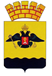 АДМИНИСТРАЦИЯ МУНИЦИПАЛЬНОГО ОБРАЗОВАНИЯ ГОРОД НОВОРОССИЙСКПОСТАНОВЛЕНИЕ_________________						                                    №_____________ г. НовороссийскОб утверждении оценочной стоимости посадки, посадочного материала и годового ухода в отношении единицы зеленых насаждений на 2024 год В связи с приведением нормативно-правового акта администрации муниципального образования город Новороссийск в соответствие с действующим законодательством Российской Федерации, на основании Федерального закона Российской Федерации от 5 декабря 2022 года № 466-ФЗ «О федеральном бюджете на 2024 год и на плановый период 2024 и 2025 годов», Закона Краснодарского края от 23 апреля 2013 года № 2695-КЗ «Об охране зеленых насаждений в Краснодарском крае», в целях расчета платы за уничтожение зеленых насаждений, руководствуясь статьей 34 Устава   муниципального образования город Новороссийск,  п о с т а н о в л я ю:Утвердить оценочную стоимость посадки, посадочного материала и годового ухода в отношении единицы зеленых насаждений на 2024 год (прилагается). 2. Постановление администрации муниципального образования город Новороссийск от 12 января 2023 года № 92 «Об утверждении оценочной стоимости посадки, посадочного материала и годового ухода в отношении единицы зеленых насаждений на 2023 год» признать утратившим силу.3. Отделу информационной политики и средств массовой информации разместить настоящее постановление на официальном сайте администрации муниципального образования город Новороссийск и опубликовать в печатном бюллетене «Вестник муниципального образования город Новороссийск».4. Контроль за выполнением настоящего постановления возложить на заместителя исполняющего обязанности главы муниципального образования Сычева П.А.5. 	Постановление вступает в силу со дня его официального опубликования и распространяет свое действие на правоотношения, возникшие не ранее 1 января 2024 года.Глава муниципального образования город Новороссийск	                                              А.В. КравченкоУТВЕРЖДЕНпостановлением администрациимуниципального образования город Новороссийскот _____________ № ______ОЦЕНОЧНАЯ СТОИМОСТЬпосадки, посадочного материала и годового ухода в отношении единицы зеленых насаждений на 2024 год Начальник управления городского хозяйства                                 А.В. ПавловскийКлассификация зеленых насажденийСтоимость работ по созданию (посадке) зеленых насаждений (рублей)Стоимость посадочного материала (рублей)Стоимость ухода в течение года (рублей)Субтропические ценные растения, 1 штука3382,0335675,491626,80Деревья субтропические, 1штука3382,0322297,181626,80Деревья хвойные, 1штука3382,0316945,851626,80Деревья лиственные 1-й группы, 1штука2049,578026,98752,75Деревья лиственные2-й группы, 1штука2049,575351,33752,75Деревья лиственные3-й группы, 1штука2049,573567,54752,75Кустарники, 1штука738,38535,12545,83Газон, естественный травяной покров, 1кв.м376,3821,41481,61Цветники, 1кв.м322,861123,77806,27